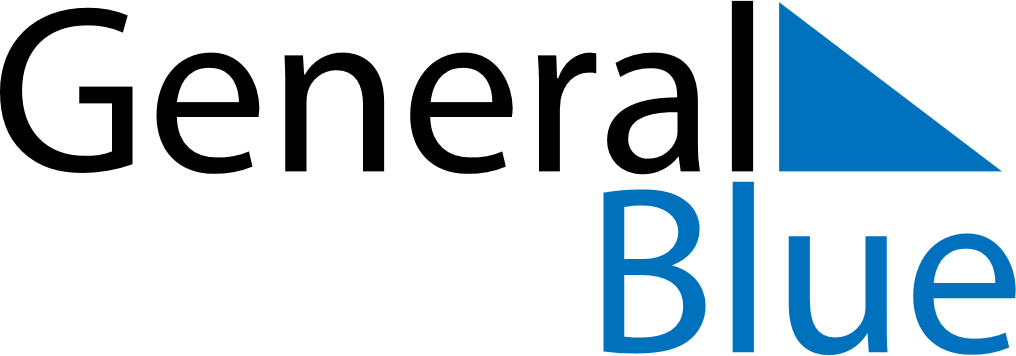 Meal PlannerNovember 21, 2021 - November 27, 2021Meal PlannerNovember 21, 2021 - November 27, 2021Meal PlannerNovember 21, 2021 - November 27, 2021Meal PlannerNovember 21, 2021 - November 27, 2021Meal PlannerNovember 21, 2021 - November 27, 2021Meal PlannerNovember 21, 2021 - November 27, 2021Meal PlannerNovember 21, 2021 - November 27, 2021Meal PlannerNovember 21, 2021 - November 27, 2021SundayNov 21MondayNov 22TuesdayNov 23WednesdayNov 24ThursdayNov 25FridayNov 26SaturdayNov 27BreakfastLunchDinner